Scenariusz lekcji Edukacji dla bezpieczeństwaw klasie I Branżowej SzkołyTEMAT: Pierwsza pomoc - pozycja boczna bezpiecznaCZAS TRWANIA: 45 minutKLASA: IICELE LEKCJI:CEL GŁÓWNY:Zapoznanie uczniów z sytuacjami, w których poszkodowanego należy ułożyć  w pozycji bocznej ustalonej,  nauka zastosowania pozycji bocznej ustalonej.CELE SZCZEGÓŁOWE:Uczeń:- wyjaśnia pojęcie Pozycja Boczna Bezpieczna, - omawia sytuację, w której można poszkodowanego ułożyć w danej pozycji, - przedstawia ułożenie poszkodowanego w pozycji bezpiecznej ustalonej, - rozpoznaje podstawowe oznaki życia,- rozumie potrzebę niesienia pierwszej pomocy POMOCE DYDAKTYCZNE:PodręcznikMonitor interaktywnyMETODY PRACY:- pogadanka- pokaz - ćwiczenia praktyczne w parachPRZEBIEG LEKCJI:Powitanie uczniów, sprawdzenie obecności, podanie i zapisanie na monitorze interaktywnym tematu lekcji.Przypomnienie wiadomości dotyczących obowiązku udzielania pierwszej pomocy oraz rozpoznawania stanu poszkodowanegoOmówienie sytuacji, kiedy należy poszkodowanego ułożyć  w pozycji bocznej,  Przedstawienie obrażeń, które uniemożliwiają zastosowanie pozycji bocznej (brak akcji serca, brak oddechu, uraz kręgosłupa, krwotok tętniczy, Emisja filmu instruktażowego: https://www.youtube.com/watch?v=BvYfJFjQrUoPrezentacja poszczególnych faz zastosowania pozycji bocznej - https://www.google.com/search?q=pozycja+boczna+ustalona&sxsrf=ALiCzsaPfR0teV-7B9YlRkvllbnr6snMvw:1655019140924&tbm=isch&source=iu&ictx=1&vet=1&fir=u_USEX38Mp_nhM%252Crk8UgQ5-obcUBM%252C%252Fm%252F01ppr_%253BKdUcYRBgfiFa9M%252CKqjSo2nKV3fHtM%252C_%253BxJpWKhOc5sd Ćwiczenia praktyczne uczniów - ćwiczenia w parach,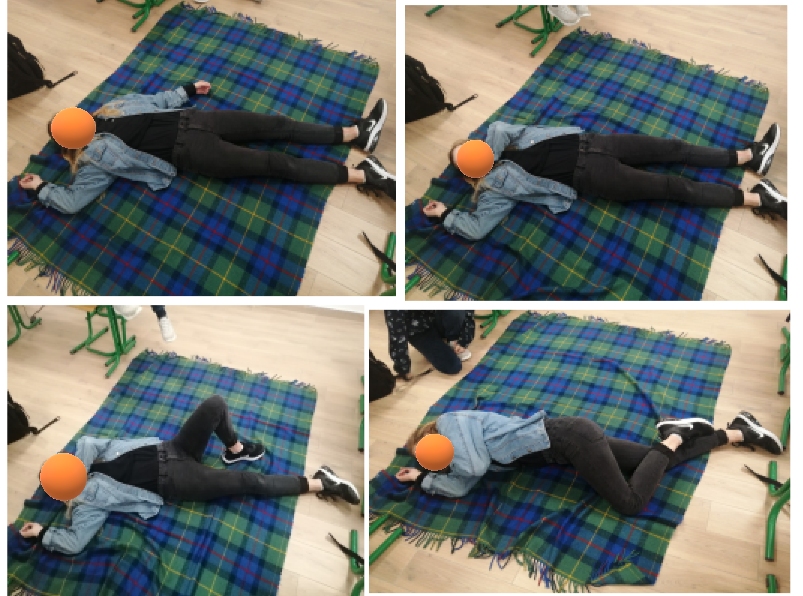 Sprawdzian polegający na prawidłowym ułożeniu poszkodowanego w pozycji bocznej. Ocena  wykonania zadania.Podsumowanie zajęć, przypomnienie urazów, które nie pozwalają zastosowania pozycji bocznej.